enditnow® Ziua Prevenirii ViolențeiPachet de resurse, noiembrie 2020Când Isus a pus capăt suferinței!Predică scrisă de Anthony R. Kent, PhD Secretar asociat al Asociației PastoraleConferința Generală a Adventiștilor de Ziua a ȘapteaInclude seminarulRĂNILE ABUZULUI: Putem face mai mult?Publicat în Ministry® International Journal for Pastors, noiembrie 2018 Include fișă ce prezintă violența domestică cu titlul RĂSPUNSUL INDIVIDUAL ȘI COMUNITARScris de Mable C. Dunbar, PhD LPCenditnow®Adventiștii Spun Nu ViolențeiDepartamentul Lucrarea cu copiii, Educație, Departamentul Familie, Sănătate, Asociația Pastorală, Departamentul Misiunea Femeii, Lucrarea cu tinerii 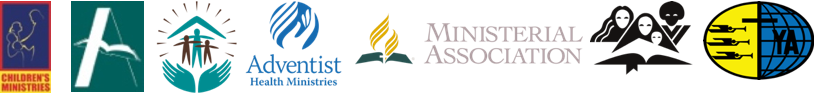 Pregătit de Departamentul Misiunea FemeiiConferința Generală a Adventiștilor de Ziua a Șaptea Din partea echipei enditnow® departamentelor Conferinței Generale 12501 Old Columbia Pike, Silver Spring, MD, 20904-6600 USABiserica Adventistă de Ziua a Șaptea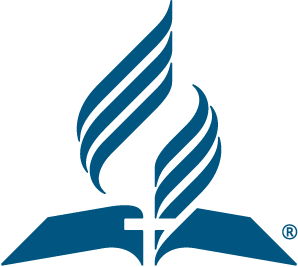 CONFERINȚA GENERALĂ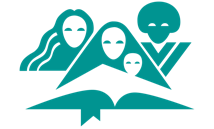 MISIUNEA FEMEII17 aprilie 2020Stimați directori, Vă salut cu bucurie pe fiecare dintre voi. Trăim într-o lume plină de nesiguranță și frică. Întâmpinăm schimbări politice, războaie, epidemii și pandemii, pierderi de slujbe, neputința de a avea face față nevoilor zilnice ale familiilor noastre și lista poate continua din ce în ce mai mult. În această vreme, mulți dintre noi ne luptăm cu efectele de după ale corona virusului. Toți acești factori au un impact asupra noastră spiritual, fizic și emoțional. Din nefericire, durerea emoțională fără un fundament spiritual puternic ne conduce la abuz în casele noastre și în societate în multe feluri. Pachetul de resurse din acest an intitulat „Când Isus a pus capăt suferinței” este scris de pastorul Anthony R. Kent, secretar asociat al Asociației Pastorale din cadrul Conferinței Generale.Rugăciunea noastră este ca Dumnezeu să lucreze prin voi, liderii noștri și prin toate surorile, pe măsură ce aveți grijă de cei îndurerați și oferiți dragostea, bucuria și pacea care vine numai de la Isus prin Duhul Sfânt. Acesta este timpul de a împărtăși darurile spirituale în măsură bogată. Mulțumim tuturor departamentelor Conferinței Generale pentru sprijinul lui enditnow®. Suportul și munca asiduă ne-au ajutat să aducem această problemă a abuzului din fața conștiinței în întreaga Biserică Adventistă mondială și să o menținem în atenția tuturor. Vă mulțumim că organizați această zi specială în bisericile noastre în fiecare an, prin manifestații de stradă și în multe alte feluri. Dumnezeu să vă binecuvânteze și să vă călăuzească pe măsură ce împărtășiți acest pachet important de resurse cu ocazia zilei enditnow® Ziua Prevenirii Violenței. Cu dragoste și bucurie,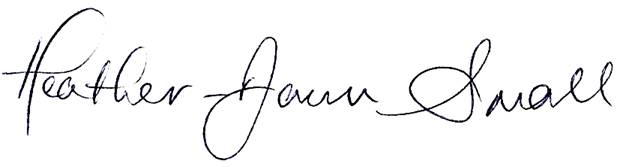 +Heather-Dawn SmallDirector Departamentul Misiunea Femeii„Îi mulțumesc lui Dumnezeu pentru voi…” (Filipeni 1:3-6)Despre autorAnthony R. Kent a fost ales la Conferința Generală în 2005. Experiența lucrării pastorului Kent include păstorirea bisericilor locale, plantare de biserici, evanghelizări publice ca evanghelist al Uniunii și al Diviziunii și ca secretar al Asociației Pastorale în Diviziunea Pacificul de Sud. El a dezvoltat un curriculum numit Ministerial Internship Development and Training și specializarea sa este să ofere oportunități pentru educație continuă și creștere spirituală pentru pastori. Este prezentator (gazdă) al/a programului practic și profesional de TV MINISTRYinMOTION pentru lucrători ai bisericii locale și pastori. În prezent, pastorul Kent urmează un doctorat la Universitatea Queensland din Brisbane, Australia, în Noul Testament, cu specializare în Luca și Faptele apostolilor. Pastorul Kent este căsătorit cu Debora și au două fete, Chelsea și Georgia. Cu excepția notei, toate textele biblice din predica pastorului Kent sunt din Sfânta Scriptură, English Standard Version, ESV® Text Edition: 2016. Copyright © 2001 by Crossway Bibles, a publishing ministry of Good News Publishers. All rights reserved.În limba română s-a folosit Biblia, versiunea Cornilescu.Ce conține acest pachet?Predică:	„Când Isus a pus capăt suferinței”, de pastor Anthony R. Kent, cu PPTSeminar:	„Rănile abuzului”, publicat în Ministry®, noiembrie 2018, cu PPTFișă:	Răspunsul individual și comunitar la violență domestică, de Mable C. Dunbar, cu PPTBroșură:	Dinamica violenței domestice, de Mable C. Dunbar, PhD LPC (va fi trimisă ulterior)Note de programVă rog să citiți cu atenție pachetul de resurse și să-l adaptați nevoilor comunității dumneavoastră. Pachetul acesta de resurse este valabil pe website-ul women.adventist.org sub Special Days, Enditnow, 2020.Vă amintim că logoul enditnow® Adventists Say No to Violence (în limba română: „Pune-i capăt acum! Adventiștii spun NU violenței”) este marcă înregistrată și se va scrie și printa cu negru îngroșat și roșu la mijloc, după cum se vede mai sus. Se recomandă să fie folosit ca logo. Șapte departamente ale Conferinței Generale a Adventiștilor de Ziua a Șaptea s-au unit ca echipă pentru a transmite un mesaj legat de violența interpersonală. Departamentele Copii, Educație, Familie, Sănătate, Asociația Pastorală și Tineret s-au atașat Misiunii Femeii în susținerea inițiativei enditnow® - Adventiștii spun NU violenței. Violența interpersonală are impact asupra fiecăruia și suntem încântați că aceste lucrări pentru tineri și vârstnici, bărbați și femei, copii și adulți, membri și pastori sunt parte a echipei care conștientizează cu privire la acest abuz social și spiritual, o tragedie în toate formele ei. Conferința Generală a Adventiștilor de Ziua a Șaptea Departamentul Misiunea FemeiiSchița serviciului divinChemare la închinare: 						„Domnul sprijină pe toți cei ce cad și îndreaptă pe cei încovoiați.” ( Psalmii 145:14)Imn de laudă: „Te-adorăm cu bucurie”, nr. 38Citire receptivă: „Binecuvântează suflete pe Domnul” din Psalmul 103 (se va citi ce este textul tradus mai jos, pagina 9)			Rugăciune CorPovestirea copiilor: Lui Isus Îi pasă de mineColectaCorCitire din Scriptură: Luca 13:10-17„Isus învăța pe norod într-o sinagogă în ziua Sabatului.  Și acolo era o femeie stăpânită de optsprezece ani de un duh de neputință; era gârbovă și nu putea nicidecum să-și îndrepte spatele. Când a văzut-o Isus, a chemat-o și i-a zis: «Femeie, ești dezlegată de neputința ta.»  Și-a întins mâinile peste ea: îndată s-a îndreptat și slăvea pe Dumnezeu.  Dar fruntașul sinagogii, mâniat că Isus săvârșise vindecarea aceasta în ziua Sabatului, a luat cuvântul și a zis norodului: «Sunt șase zile în care trebuie să lucreze omul; veniți dar în aceste zile să vă vindecați, și nu în ziua Sabatului!» «Fățarnicilor», i-a răspuns Domnul, «oare în ziua Sabatului nu-și dezleagă fiecare din voi boul sau măgarul de la iesle și-l aduce de-l adapă? Dar femeia aceasta, care este o fiică a lui Avraam și pe care Satana o ținea legată de optsprezece ani, nu trebuia oare să fie dezlegată de legătura aceasta în ziua Sabatului?»  Pe când vorbea El astfel, toți potrivnicii Lui au rămas rușinați; și norodul se bucura de toate lucrările minunate pe care le făcea El.” Predică: Când Isus a pus capăt suferinței!Cântare de închidere: „Îți predau întreaga viață”, nr. 335CorRugăciunea de închidereBinecuvântare: Numeri 6:24-26 (Se va citi din Scriptură)„Domnul să te binecuvânteze și să te păzească! Domnul să facă să lumineze Fața Lui peste tine și să Se îndure de tine! Domnul să-Și înalțe Fața peste tine și să-ți dea pacea!”CITIRE RECEPTIVĂBinecuvântează suflete pe Domnul (Din Psalmii 103:1-5,8,10-12) „Binecuvântează, suflete, pe Domnul și tot ce este în mine să binecuvânteze Numele Lui cel sfânt! Binecuvântează, suflete, pe Domnul și nu uita niciuna din binefacerile Lui!El îți iartă toate fărădelegile tale, El îți vindecă toate bolile tale, El îți izbăvește viața din groapă, El te încununează cu bunătate și îndurare; El îți satură de bunătăți bătrânețea și te face să întinerești iarăși ca vulturul. (...)Domnul este îndurător și milostiv, îndelung răbdător și bogat în bunătate… Nu ne face după păcatele noastre, nu ne pedepsește după fărădelegile noastre. Ci, cât sunt de sus cerurile față de pământ, atât este de mare bunătatea Lui pentru cei ce se tem de El; cât de departe este răsăritul de apus, atât de mult depărtează El fărădelegile noastre de la noi. Binecuvântează suflete pe Domnul!”Răspuns la rugăciuneTu, Doamne, care auzi rugaTu, Doamne, care asculți fiecare rugăciune spusă din inimă,Cu harul Tău bogat, Doamne, pregătește toate inimile; Căci tu ești Viața noastră, Tu ești Dragostea și Lumina noastră,Ajută-ne ca această oră de Sabat petrecută împreună cu Tine să fie încântătoare. Amin! Povestirea copiilorLUI ISUS ÎI PASĂ DE MINEScrisă de Linda Mei Lin Koh, PhDDirector Departament Children’s Ministries, Conferința Generală În dimineața de 8 noiembrie 2013, nori negri se adunau pe cer, pe măsură ce știrile meteo anunțau apropierea unei furtuni puternice. Juni, părinții săi și sora lui mai mică, Mimi, locuiau într-o căsuță lângă golf când, uitându-se afară pe geamul de la bucătărie, a văzut valuri mari izbindu-se de țărm. Cu o zi înainte fusese atât de însorit, încât oamenii au râs când li s-a spus că se apropie o furtună, ca în zilele lui Noe. Nimeni nu a crezut că unul dintre cele mai aprige taifunuri din istorie se îndrepta spre partea de mijloc a Insulelor Filipine.Imediat ce familia s-a așezat să ia micul dejun și se pregătea să înceapă să mănânce, acoperișul de deasupra sufrageriei a fost smuls de vântul care atingea 310 km/oră, unul dintre cele mai puternice înregistrate vreodată. Imediat, tata a strigat la toți să alerge la parter, numai că acolo apa intrase în casă și creștea rapid. Taifunul generase un val de furtună, o revărsare de apă din ocean până la aproape 7 metri înălțime, care ar fi putut îneca orașul în câteva minute.Juni tremura de frică, spunând: „Mamă, vom muri cu toții acum? Va fi distrusă casa noastră?” „Să fugim, Juni”, a strigat mama, pentru a se face auzită peste zgomotul produs de vântul puternic. „Nu-ți face griji acum, Isus ne va purta de grijă”, a spus mama încrezătoare.Juni și Mimi au ieșit din casă alergând după tata și mama cât îi țineau picioarele, până au ajuns pe un teren mai înalt. Cu greu au ajuns până acolo! Sute de oameni alergau, de asemenea, și se învălmășeau spre acel teren.Ploaia se prăvălea și vântul urla din ce în ce mai tare. Toți erau uzi și înfrigurați. Aveau nevoie să caute un adăpost sub stânci. Din fericire, mama înșfăcase câteva pături când să iasă din casă și le-a pus acum peste Juni și sora lui, care tremura de frig.„Juni și Mimi, suntem în siguranță acum!” i-a asigurat tata pe copii. „Isus va avea grijă de noi. Vedeți cum ne-a protejat El? Nu ne-am pierdut viața”, a spus tata, zâmbind.„Da, tată, toți patru suntem aici!” a zâmbit larg Juni, în vreme ce se sprijinea de tatăl lui. „Nu trebuie să ne mai fie frică deloc, nu-i așa? a spus el încrezător.„Juni, niciunul nu trebuie să ne mai temem, indiferent ce-ar fi, pentru că Biblia ne spune în 1 Petru 5 cu 7: „… Aruncați asupra Lui toate îngrijorările voastre, căci El Însuși îngrijește de voi”, i-a reamintit mama lui Juni.„Mulțumim, Isuse, pentru grija Ta față de noi chiar și în furtună! Amin!” s-a rugat Juni fericit. „Acum înțeleg mai bine versurile cântecului «Furtuna e azi în juru-mi»”, a spus Juni.Când furtuna s-a terminat, 90% dintre clădirile orașului erau distruse. Taifunul Haiyan a afectat peste 11 milioane de oameni din centrul Filipinelor. Dezastrele încă au loc, iar noi trebuie să ne încredem că Isus ne călăuzește și prin acestea. PredicăCÂND ISUS A PUS CAPĂT SUFERINȚEI!Scrisă de pastorul Anthony R. Kent, doctorand secretar asociat la Asociația Pastorală, Conferința GeneralăPasajul Scripturii: Luca 13:10-17 IntroducereFemeia suferea de optsprezece ani. Uitase cum era sa stea dreapta. Această amintire se ștersese din memoria ei. Tânjea, probabil, să privească fețele copiilor ei ca să le vadă ochii scânteind, dar tot ceea ce putea vedea era doar… podeaua. În coliba ei micuță, i-ar fi plăcut să-și așeze alimentele pe un raft mai înalt, dar nu ar fi putut ajunge, așa că a făcut tot ce a putut mai bine să țină rozătoarele departe de proviziile așezate pe jos. Fără îndoială că îi era dor să vadă măreția cerului albastru, cu norii pufoși care îl străbăteau delicat, suspendați în spațiu, sau să se uite la cer, noaptea, și să vadă stelele și luna strălucind glorioase pe cer. În loc de acestea, din cauza spatelui gârbov, ea era obligată să vadă potecile bătătorite ale Orientului Mijlociu și gunoiul lăsat de animale. De optsprezece ani suferea de acest lucru. Nu exista alinare. Nu putea lua nicio pauză! Oamenii uitaseră cum arată fața ei. Ei îi vedeau doar vârful capului și ceafa. Mai degrabă era văzută ca o pacoste sau, cel mult, ca o persoană demnă de milă. Timp de optsprezece ani se dusese la sinagogă în fiecare Sabat. Nu-i fusese ușor să meargă acolo, pentru că mersul era dificil pentru ea. Și apoi, când ajungea la sinagogă, nu era primită călduros de către conducători. Dar, în fiecare Sabat, ea persevera și mergea la acolo cu credință și speranță. Și apoi, într-un Sabat, un vizitator a fost la sinagogă, și El a schimbat totul! A PUS CAPĂT ACESTEI SUFERINȚE! El a vindecat-o, iar numele Lui era Isus. Isus din Nazaret.ISUS ȘI MISIUNEA SA ÎN EVANGHELIA DUPĂ LUCASingura relatare a vindecării făcute în Sabat a femeii gârbove se află în Evanghelia lui Luca (Luca 13,10-17). Înainte de a explora evenimentul uimitor, avem nevoie să ne oprim și să analizăm contextul mai larg al evangheliei scrise de Luca.Isus este personajul principal! Totul este despre Isus. Și ce Persoană importantă este El! Isus și lucrarea Sa, întreaga Sa misiune ne sunt descoperite în Luca 4,16-30. Să deschidem împreună Biblia la Luca 4,16-19. [Se va citi pasajul.]Isus S-a întors în satul Său natal, Nazaret, după ce fusese botezat în râul Iordan de către vărul Său, Ioan Botezătorul. El era plin de Duhul Sfânt. Biblia ne spune foarte clar că Isus avea obiceiul să meargă la sinagogă în Sabat. În mod clar, Sabatul era important pentru Isus, deoarece El mergea în mod obișnuit la sinagogă, nu doar ocazional. Acest eveniment din Nazaret ne descoperă mai multe despre valorile pe care le avea Isus. Una dintre acestea este învățătura. Isus este înfățișat de către Luca ca Unul care dorea ca lumea să fie informată, să fie avertizată cu privire la marile probleme ale vieții și la problemele majore ale generației. Isus nu vrea să țină oamenii în întuneric sau în ignoranță; dorința Sa este ca oamenii să fie luminați. Așa că Isus i-a învățat pe oameni gratuit, dar ce îi învăța El?Isus Îi învăța Scripturile! Aceasta este primul tablou pe care îl avem cu Isus învățându-i pe oameni, iar primul cuvânt pe care l-a rostit atunci când îi învăța pe oameni a fost din Biblie. Isus a citat din Isaia 61,1-2. În mod clar, Biblia era importantă pentru El și era baza tuturor învățăturilor Sale.Până acum, de la acest eveniment din Nazaret, iese în evidență un prim detaliu, și anume, că Isus respectă foarte mult Sabatul. Obiceiul de a merge în Sabat la sinagogă fiind foarte important în viața Lui. Al doilea detaliu, care iese în evidență din acest text, este că a învăța din Cuvântul  lui Dumnezeu era foarte important pentru El. Cel de-al treilea detaliu este acela că, din tot ce a avut loc la sinagogă în acel Sabat, descoperim dragostea pe care El o avea pentru oameni. Observați accentul pe învățătura biblică pe care o dă Isus la Nazaret:„vestea bună săracilor”;„tămăduirea celor cu inima zdrobită”;„căpătarea vederii orbilor”;„slobozirea robilor de război”;„vestirea anului de îndurare a Domnului”.1Toată învățătura lui Isus la Nazaret se concentra în jurul slujirii altora, în mod special a celor împovărați, a captivilor, a persoanelor cu dizabilități și a victimelor asupririi. Și pentru că Duhul era peste Isus, El nu spunea clișee și nici nu le oferea speranțe deșarte oamenilor, ci era împuternicit să acționeze și să-i salveze pe oameni din circumstanțe groaznice. În era Noului Testament, femeile erau majoritare în categoria celor săraci, suferinzi, robi și asupriți. De obicei, femeile nu aveau un loc înalt în societate, de fapt, este dificil să spunem cât de joasă era poziția lor în societate și cât de mare era nenorocirea în care trăiau. Dar Isus a ridicat, a înălțat femeia! Isus slujind femeia gârbovă din Luca 13 este doar un exemplu.Să ne întoarcem la Luca 13,10-17 ca să explorăm împreună această minunată istorisire și să aflăm mai multe amănunte.[Se va citi Luca 13,10-17.]Isus S-a oprit în călătoria Sa spre Ierusalim la această localitate pentru Sabat, pentru a participa la sinagogă, pentru a învăța și a vindeca. Luca, prin faptul că nu a numit locul respectiv și nu a dat nici numele femeii, a extins aplicația și semnificația acestui eveniment dincolo de această femeie, către toate femeile care sunt în robie, din toate locurile și din toate epocile care aveau să urmeze. Această istorie frumoasă oferă speranță tuturor victimelor. Luca, cu sensibilitatea unui doctor, descrie gravitatea condiției ei. Ea era gârbovă și nu se putea îndrepta. Ba mai mult, ea îndurase această situație timp de optsprezece ani lungi și dureroși! Aceasta a fost o suferință foarte lungă!Ai făcut vreodată vreo călătorie lungă cu autobuzul sau cu mașina, în care ai avut un spațiu limitat pe toată durata călătoriei? Știi ce înseamnă să fii limitat, restrâns și fără să poți să-ți întinzi picioarele pentru un timp îndelungat. Știi cum este să ajungi la destinație și să stai drept, să te întinzi și să simți cum trupul tău revine la normal. Dar această sărmană femeie avusese această călătorie dureroasă timp de optsprezece ani și nu se întrevedea că ar fi ajuns la destinație! Zi și noapte, ea nu era în stare să se îndrepte. Nici chiar atunci când voia să doarmă, ea nu se putea îndrepta. Chiar și în timpul somnului, această nenorocire nu o părăsea! Imaginați-vă suferința ei îndelungată!Mulți dintre cei care au studiat cu atenție Biblia au speculat cu privire la boala de care ar fi suferit această femeie. John Wilkinson considera spondilita anchilozantă ca fiind cea mai probabilă maladie de care suferea femeia descrisă de Luca. Alții au sugerat, după descrierea evanghelistului, că ea a avut simptome specifice femeilor care suferiseră de abuz și violență sexuală, această boală fiind provocată de un astfel de abuz. Acest lucru poate fi posibil. În cele din urmă, Isus a așezat vina suferințelor ei asupra lui Satana (versetul 16).Punctul esențial este faptul că lucrarea lui Hristos nu are nimic în comun cu abuzul sexual asupra femeilor, ci aceasta este strict lucrarea diavolului! Nu este nimic de răscumpărat cu privire la infracțiunile de violență asupra femeilor, aceste fapte de violență fiind de asemenea lucrarea celui rău! Este de la sine înțeles că niciun bărbat care este creștin cu adevărat nu ar forța sexual nicio femeie, nici chiar pe soția lui! Niciun bărbat creștin nu ar lovi vreo femeie, cu atât mai mult, cu cât a promis că o va iubi, fiind soția lui! Acest tip de comportament este în totalitate ciudat și nu se potrivește cu învățătura și valorile morale ale lui Isus! Niciun bărbat care pretinde că Îl are pe Hristos în inima sa n-ar desconsidera, nu ar batjocori sau nu ar cauza vreo durere vreunei femei, durere fizică, mintală sau emoțională.Când Isus a venit la acea sinagogă în acel Sabat, totul s-a schimbat! El i-a învățat lucruri minunate și frumoase din Biblie! Apoi… din mulțime, Isus a văzut-o. Chiar dacă era adusă de spate și, probabil, mai mică de înălțime decât toți cei aflați în acea cameră.Biblia spune că Isus „a chemat-o” (versetul 12).Este important de observat că această femeie era ascultătoare la chemarea lui Isus. Deși corpul ei era infirm, credința era vie în inima ei. Ne-o putem imagina făcându-și drum cu dificultate, atât cât putea ea, ajungând la Isus, încă încovoiată. Ea a făcut exact ceea ce i-a spus Isus să facă. Apoi, El i-a adresat cele mai frumoase cuvinte pe care le-a auzit vreodată în viața ei: „Femeie, ești dezlegată de neputința ta” (versetul 12).Și apoi, Biblia spune că Isus a atins-o. Putem fi siguri că modul în care a atins-o era unul demn și plin de dragoste venită din partea Mântuitorului!Biblia dorește să surprindem următorul punct important: „… îndată s-a îndreptat…” (versetul 13).Isus a pus capăt acestei suferințe! Isus i-a oprit durerea fizică!Ea era eliberată! Aceasta era „vestea cea bună” a ei. A fost eliberată din captivitate! Acum putea să vadă mult mai mult decât podeaua! Apăsarea ei fizică se terminase! Experimentase îndurarea Domnului! Tot ceea ce făgăduise Isus în învățătura Sa la Nazaret, în Luca 4,16-19, devenise realitate pentru ea! Învățătura lui Isus era și este adevărată! Ca rezultat al lucrării Creatorului, corpul ei s-a reîntors la starea inițială și a devenit sănătos și drept! Ea putea acum să privească fețele oamenilor. Bucuria ei era fără limite! Acum putea privi fața lui Isus, Cel care îi pusese capăt suferinței, și ce față minunată și plină de bunătate avea! Fața lui Isus a fost, probabil, prima pe care a văzut-o în momentul în care i s-a îndreptat spatele pentru prima oară, după optsprezece ani! Și după ce a fost în mod miraculos vindecată, primul lucru pe care l-a făcut a fost „să-L slăvească pe Dumnezeu” (Luca 13,13). Dintre toate minunile făcute în Sabat relatate de Luca, ea a fost prima și singura persoană vindecată care L-a lăudat pe Dumnezeu când a fost „dezlegată de neputința ei” (versetul 12).La fel cum nu făcuse nimic pentru a-și merita cei optsprezece ani de suferință, tot așa nu făcuse nimic pentru a câștiga sau pentru a cumpăra, pentru a merita această vindecare. Ea fusese vindecată numai prin harul lui Isus Hristos!Din acest motiv, ea Îl slăvea pe Dumnezeu. Și prin preamărirea lui Dumnezeu, ea făcea lumii cunoscut ce gândea despre Isus!Dar, în vreme ce sănătatea fizică fusese restaurată, chinul ei sufletesc nu luase sfârșit.În mulțimea din acea dimineață de Sabat la sinagogă era și conducătorul sinagogii, de asemenea. El nu era impresionat de această minune care avusese loc în sinagoga al cărei conducător era! El era chiar indignat! Conducătorul sinagogii și suporterii lui, care rămăseseră tăcuți mai în spate, erau, cel mai probabil, puțini, dar influenți din punct de vedere ierarhic. Conducătorul unei sinagogi era o persoană puternică, pentru că adesea el finanța construcția sinagogii, considerându-se un fel de proprietar al acesteia. Un conducător de sinagogă avea o poziție de frunte în comunitate. Nivelul său de autoritate îl împuternicea să conducă închinarea și să hotărască cine participă în timpul serviciilor de Sabat. Conducătorul sinagogii, cel mai probabil, era cel care oferea și interpretarea Torei pentru oameni. În indignarea sa, conducătorul sinagogii a spus: „Sunt șase zile în care trebuie să lucreze omul; veniți dar în aceste zile să vindecați, și nu în ziua Sabatului” (versetul 14). Nu toți conducătorii de sinagogi aveau o atitudine negativă sau erau răi2, dar acesta era! Izbucnirea sa era plină de răutate!În mod clar, el folosea Sabatul ca pe o armă împotriva lui Isus și împotriva femeii. El cita chiar o parte din porunca a patra din Decalog3 , în atacul său asupra lui Isus și asupra femeii abia vindecate!Aceasta este o tehnică folosită adesea de oameni pentru a-i abuza pe ceilalți. Ei i-au adesea cuvintele Scripturii și le răstălmăcesc în favoarea scopurile lor rele. Satana a făcut acest lucru când L-a ispitit4 pe Isus în pustie, și apostolul Petru a avertizat în 2 Petru 3,15-16: „… ca și în toate epistolele lui (scrierile lui Pavel), când vorbește despre lucrurile acestea. În ele sunt unele lucruri greu de înțeles, pe care cei neștiutori și nestatornici le răstălmăcesc ca și pe celelalte Scripturi, spre pierzarea lor.”Biblia Însăși spune că oamenii vor folosi scrierile apostolului Pavel și alte porțiuni din Biblie și le vor răstălmăci cu intenții rele. În mod tragic, încă se întâmplă acest lucru astăzi chiar și în unele biserici adventiste de ziua a șaptea!Biblia nu este o unealtă care să fie folosită pentru a justifica abuzul asupra femeilor! Când Biblia este citită într-un mod corect, vedem că ea înalță femeia la statutul pe care Dumnezeu i l-a dat.Prin încercarea de a-L corecta pe Isus, conducătorul acestei sinagogi pretinde, de asemenea, că este mai sfânt decât Isus. Replica sa ne transmite că el niciodată n-ar întina Sabatul pentru a face o vindecare.Răspunsul său că sunt „șase zile în care omul să lucreze”, de asemenea, ne transmite că o cunoștea pe femeie, sau cel puțin auzise de ea. Este greu să ne imaginăm faptul că, dacă aceasta era prima oară când ea ar fi venit la sinagogă sau dacă nu ar fi cunoscut-o conducătorul sinagogii ar fi spus acele cuvinte, deoarece cuvintele lui ne transmit că femeia neputincioasă „este tot timpul pe-acolo”, „este tot timpul în sat”, „toată lumea o cunoaște, nu este greu de găsit”. Cu alte cuvinte, el spunea: „Poți să o vindeci când dorești, dar NU în Sabat!”În loc să sărbătorească vindecarea minunată a lui Isus atunci când durerea fizică a femeii a luat sfârșit, conducătorul sinagogii argumenta faptul că ea n-ar fi trebuit să fie vindecată în Sabat. Nu spunea el, de fapt, că Isus ar fi trebuit să o readucă la starea de neputință, de pocăință și apoi să o vindece din nou, în altă zi a săptămânii?A încălcat Isus Sabatul prin vindecarea acestei femei sau a oricărei alte persoane în Sabat? Nu, este singurul răspuns! Isus nu a făcut nimic în Sabat pentru a desacraliza sfințenia zilei! Punând capăt nenorocirii femeii în Sabat, nu înseamnă încălcarea Sabatului! Înseamnă respectarea lui în cea mai adevărată formă! Ellen White ne oferă câteva gânduri valoroase în cartea Profeți și regi cu privire la Isus și la Sabat: „Hristos, în timpul lucrării Sale pământești, a subliniat cerințele obligatorii ale Sabatului și, în toată învățătura Sa, a manifestat respect pentru instituția pe care El o întemeiase. În zilele Sale, Sabatul devenise atât de pervertit, încât păzirea lui reflecta caracterul egoist și arbitrar al oamenilor și nu caracterul lui Dumnezeu. Hristos a îndepărtat învățăturile rătăcite prin care aceia care pretindeau că Îl cunosc pe Dumnezeu Îl reprezentau greșit. Cu toate că a fost urmărit cu ostilitate nemiloasă de către rabini, nici măcar în aparență nu S-a conformat cerințelor lor, ci a mers drept înainte, păstrând Sabatul conform Legii lui Dumnezeu.”5Ellen White este corectă. Isus este Creatorul Sabatului; El știe cum să respecte această zi sfântă! Conducătorul sinagogii a eșuat în a recunoaște identitatea divină adevărată a lui Isus. Când Luca a scris răspunsul lui Isus pe care I l-a dat conducătorului sinagogii, el i-a ajutat pe cititori să își amintească adevărata identitate a lui Isus. Observați ce scrie în Luca 13,5: „… i-a răspuns Domnul…” Domnul! Acest titlu le reamintește cititorilor cuvintele lui Isus scrise în Luca 6:5: „Fiul omului este Domn și al Sabatului.”Isus, ca Domnul al Sabatului, Îi răspunde acestui conducător de sinagogă critic și josnic și suporterilor lui cu: „Fățarnicilor! (...) Oare în ziua Sabatului nu-și dezleagă fiecare din voi boul sau măgarul de la iesle și-l duce și-l adapă? Dar femeia aceasta, care este o fiică a lui Avraam și pe care Satana o ținea legată de optsprezece ani, nu trebuia să fie oare dezlegată de legătura aceasta în ziua Sabatului?” (Luca 13,15-16)Isus i-a arătat abuzatorului femeii care îi este locul! El, împreună cu ceilalți asemenea lui, au fost identificați corect ca fiind ipocriți, fățarnici. Au fost numiți fățarnici pentru că arătau mai multă compasiune animalelor, chiar și celor necurate, cum ar fi măgarul, decât unei femei care era o „fiică a lui Avraam”, o persoană creată după chipul lui Dumnezeu!Conducătorul de la sinagogă și aliații lui nu permiteau vreunui animal să meargă câteva ore în Sabat fără ca să fie dezlegat și să i se permită să bea din găleata pregătită special. Totuși, ei au fost revoltați că suferința de optsprezece ani a unei femei nu a mai fost prelungită măcar încă o zi!Da, este adevărat că această femeie nu era în pericol de moarte. Isus nu a salvat-o de la moarte iminentă prin vindecarea ei în Sabat. Dar Sabatul nu este numai despre salvarea vieții, ci este și despre o trăire deplină!Ar trebui să se spună, de asemenea, și că eliberarea femeilor care sunt victime ale abuzului și violenței nu ar trebui să se limiteze numai la Sabat! Nicio femeie nu ar trebui să îndure vreun abuz, sub orice formă ar fi, sexual, fizic, psihic sau emoțional în nicio zi a săptămânii. Și orice zi a săptămânii este o zi numai bună pentru a pune punct abuzului! Prevenirea abuzului nu ar trebui să fie redusă la Sabat! 	În timp ce suferința fizică a acestei femei lua sfârșit prin vindecarea oferită de Isus, conducătorul sinagogii extindea suferința ei spirituală și emoțională prin atitudini și cuvinte dure. Acesta este motivul pentru care unele dintre cele mai puternice și directe cuvinte pe care le avem în Biblie erau îndreptate împotriva acestui om care avea o poziție privilegiată. Conducătorul sinagogii avea posibilitatea de a se bucura împreună cu această femeie, dar a optat să-i prelungească într-un mod nenecesar victimizarea. 	Nu numai că Isus a venit în sprijinul femeii vindecate, dar S-a și aliat cu ea. Numind-o „fiică a lui Avraam”, Isus S-a așezat pe El și, de asemenea, l-a așezat pe Avraam de partea femeii. Conducătorul sinagogii, prin împotrivirea sa cu privire la vindecare, a arătat că ar prefera să o vadă pe femeie că rămâne legată în această suferință, legată de Satana. Astfel, conducătorul sinagogii s-a aflat de aceeași parte cu Satana, în opoziție cu Isus, cu o „fiică a lui Avraam” și cu Avraam însuși.Unii ar putea încerca să desconsidere importanța inițiativei enditnow®. Aceștia pot recurge la multe motive și scuze, asemenea conducătorului sinagogii. Ei ar putea spune că Biserica Adventistă de Ziua a Șaptea are misiunea de a proclama adevărul și nu trebuie să fim distrași de aceste probleme sociale, insinuând că diluăm mesajul nostru cu „Evanghelia socială”. Observați aceste cuvinte importante ale lui Ellen White din cartea Lucrarea medicală: „Simpatia autentică între om și semenii săi trebuie să fie semnul distinctiv dintre cei care Îl iubesc pe Dumnezeu și se tem de El și cei care sunt nepăsători față de Legea Sa. Câtă simpatie a dovedit Domnul Hristos venind în această lume pentru a-Și da viața ca jertfă pentru o lume care era pe moarte! Religia Sa a condus la ceea ce este lucrarea misionară medicală autentică. El a fost o putere vindecătoare. «Milă voiesc, nu jertfe», a spus El. Acesta este testul după care marele Autor al adevărului obișnuia să facă deosebire între adevărata și falsa religie. Dumnezeu dorește ca misionarii Săi medicali să lucreze cu iubirea și mila pe care le-a arătat Domnul Hristos când a fost în această lume.”6 Nu putem ignora femeile care sunt marginalizate și care suferă abuzuri și tratamente crude, nedrepte. Avem o datorie continuă de a proteja și apăra orice femeie care se află în aceste circumstanțe groaznice. Sunt foarte încântat că Biserica Adventistă de Ziua a Șaptea are Departamentul Misiunea Femeii, care este reprezentat la orice nivel al organizației noastre și ar trebui să fie reprezentat în fiecare biserică. Sunt foarte bucuros că ei încurajează această inițiativă importantă a programului enditnow®.Sunt foarte mulțumit că Biserica Adventistă de Ziua a Șaptea are ADRA (Agenția pentru Dezvoltare, Refacere și Ajutor), care oferă adăposturi speciale și sigure pentru femeile și fetele care au fost abuzate, sunt victime ale traficului de persoane și sunt vândute în cele mai satanice circumstanțe.În fiecare loc și în fiecare biserică, noi trebuie să punem capăt acestor situații acum!CONCLUZIECum s-a sfârșit vizita lui Isus la această sinagogă?Femeia a fost vindecată fizic, emoțional, spiritual și, probabil, sexual.Imaginea de durată este cea a unei femei vindecate, stând în poziție dreaptă, în picioare, lăudându-L pe Dumnezeu. Această fiică a lui Avraam, care fusese gârbovă, devine un model pentru toți oamenii din toate timpurile, arătând ce poate face Isus cu cineva care este adus de spate sau deformat de către Satana.Ți-ar plăcea să te vindece Isus, să-ți remodeleze viața și viitorul?	Probabil că sunt unii bărbați aici, astăzi, care s-ar putea gândi la modul cum au tratat ei femeile, sau pe o anume femeie. Probabil că atitudinea lor față femei nu este cea care ar trebui să fie. Poate că unii bărbați au ajuns să-și dea seama că nu au semănat cu Hristos în ce privește comportamentul lor față de femei sau față de o anumită femeie. Decât să arate dragoste creștină, probabil că acești bărbați văd acum că ei au fost cruzi și nepoliticoși. Acum este momentul pentru acești bărbați să-L roage pe Isus să le dea o inimă nouă, astfel încât să înceapă să trateze femeile în același fel în care Isus le-a tratat, și anume, cu bunătate, compasiune și respect. Poate că sunt aici femei care se identifică cu această femeie adusă de spate, pentru că suferă foarte mult. După cum Isus a vindecat-o pe ea, tot așa Isus te poate atinge cu dragostea Sa curată, poate să-ți remodeleze viața și viitorul. Cuvintele lui Isus îți vorbesc și astăzi, în aceeași măsură în care i-au vorbit și femeii gârbove.Ascultați în timp ce voi citi din Luca 13,12 din nou, din cinci versiuni: „Femeie, ești eliberată de dizabilitatea ta!”7„Femeie, ești dezlegată de infirmitatea ta!”8„Femeie, ești lăsată liberă față de indispoziția ta!”9„Femeie, ești vindecată de boala ta!”10 „Femeie, ești liberă!”11În acel Sabat, în acel sat, în acea sinagogă, Isus a pus capăt suferinței femeii. Isus a pus punct modului în care acea femeie fusese tratată timp de optsprezece ani. El a pus capăt acestei suferințe!Azi, în acest Sabat, în …………..(spuneți numele localității dumneavoastră), în această biserică, Isus dorește de asemenea să pună capăt suferinței!Isus nu a creat „fiice ale lui Avraam”, „surori în Hristos” și „mame ale lui Israel” pentru a fi abuzate!A sosit timpul să punem capăt, acum!Seminar				 RĂNILE ABUZULUI: Putem face mai mult?Publicat în Ministry® International Journal for Pastors, noiembrie 2018. Material folosit cu permisiunea autorului Scris de Dr.Katia G.Reinert, Director asociat la Departamentul de Sănătate, Conferința GeneralăDacă am avut vreodată nevoie de pastori informați și responsabili, cu siguranță acum avem nevoie de ei.Mary avea ceva important să-i spună soțului ei, John, dar trebuia să-și adune curajul ca să facă lucrul acesta. În final, i-a spus că s-a gândit că ar vrea să se reîntoarcă la școală pentru a-și continua educația. „De ce mai vrei lucrul acesta?” a strigat el. „Ai picat la ultimele cursuri la care te-ai dus, așa că este clar că nu vei reuși nici de data aceasta. Ești proastă. Niciodată nu vei parcurge întregul program și cheltuiești banii noștri pe chestia asta.” Deși conversația nu a adus lovituri fizice, totuși a produs răni. Era un exemplu clasic de abuz emoțional în căsătorie. Lucrul trist este că soțiile precum Mary nu au idee că sunt într-o relație abuzivă și nici nu știu cum să rezolve lucrul acesta. 	Pastorii sunt conducătorii spirituali ai bisericilor lor și au responsabilitatea de a modela ceea ce Isus, Bunul Păstor, ar face în păstorirea cu milă a supraviețuitorilor atât din biserica lor, cât și în comunitatea în care locuiesc. Există dovada științifică a faptului că supraviețuitorii pot vorbi cu pastorii înainte să vorbească cu altcineva despre abuzul lor. Am văzut în direct lucrul acesta. Fratele meu este pastor, tatăl nostru este pastor și bunicul nostru a fost pastor. Totuși, Justin Holcomb și Lindsey Holcomb declară că, în vreme ce „multe victime cred că personalul clerical le poate oferi cel mai mult ajutorul de care au nevoie”, de fapt „personalul clerical este prea adesea cel mai puțin de folos și, câteodată, chiar vătămător.”1 Cu modul lor de a acționa, pastorii sunt fie agenți ai vindecării, fie contribuie, neintenționat, la perpetuarea abuzului, în funcție de răspunsul lor. Dacă au o viziune, ei (a) vor ajuta la întărirea rezilienței printre supraviețuitori prin oferirea de susținere (putere) în necazul lor și (b) îi vor asista în prevenire, prin faptul că-și vor lua timp să învețe despre abuz.TIPURI DE ABUZDeși violența afectează pe toată lumea, femeile, copiii și bătrânii par să ducă greul unui abuz fizic, sexual și psihologic nonfatal. Haideți să luăm în considerare ratele diferitelor tipuri de abuz: Unul din patru adulți raportează că a fost abuzat fizic atunci când a fost copil.Una din cinci femei raportează că a fost abuzată sexual când era copil.Una din trei femei a fost victima violenței fizice sau sexuale venită din partea partenerului intim, la un moment dat, în viața ei. Unul din șaptesprezece adulți mai în vârstă au raportat abuzul în luna care a trecut.2Femeile raportează rate mai mari de expunere în timpul vieții la viol, violență fizică și hărțuire, față de raportul bărbaților.3OBIȘNUIT ȘI TOTUȘI NERECUNOSCUTChiar dacă vătămarea fizică și abuzul sexual sunt evidente imediat, abuzul psihologic este mai puțin recunoscut, discutat și adesea minimalizat. Cineva ar putea spune: „Dar, el sau ea nu mă lovește niciodată! Este comportamentul lui sau al ei cu adevărat, abuziv?” Ei bine, da, este!Nu numai că abuzul psihologic este real, dar are și consecințe de lungă durată. Cicatricile unui abuz fizic se pot vindeca repede, însă cele invizibile, ale unui abuz emoțional, pot dura mai mult, dacă se vindecă vreodată. Abuzul emoțional poate distruge demnitatea cuiva și are ca rezultat rușinea și o stimă de sine scăzută. Din nefericire, cea mai comună formă de abuz emoțional este abuzul verbal și adesea trece nerecunoscut ca fiind abuz.RECUNOAȘTEREA ABUZULUI EMOȚIONALCând vorbim despre abuzul emoțional, trebuie să luăm în considerare un număr de întrebări importante. Ai recunoaște abuzul emoțional? Cum ai răspunde dacă cineva te abuzează din punct de vedere psihologic? Ce spune Biblia despre lucrul acesta? Pe măsură ce luăm în considerare aceste întrebări, trebuie să clarificăm faptul că, deși femeile tind să experimenteze rate mai mari de abuz fizic și sexual față de bărbați, cercetările din Statele Unite ale Americii sugerează că, în cazul abuzului emoțional, ratele sunt asemănătoare pentru ambele genuri.Într-un sondaj făcut în Statele Unite, 8 097 de bărbați și 9 970 de femei au răspuns la întrebări despre abuzul pe care l-au experimentat în ultimele douăsprezece luni și, de asemenea, și la întrebări legate de expunerea la abuz de-a lungul vieții.4 Diferențele au apărut în forma unui abuz emoțional. Mai multe femei decât bărbați au experimentat agresiunea verbală sau expresivă din partea partenerului de viață, dar ambele genuri au raportat control coercitiv din partea partenerului la o rată de 4 din 10 oameni. Adevărul este că atât bărbații, cât și femeile abuzează emoțional sau verbal partenerii lor de viață la cote mari.Studiul, de asemenea, descoperă formele abuzului emoțional. Cele mai obișnuite tipuri de agresiune verbală raportate pentru ambele genuri sunt urâto/urâtule, grasule/graso, nebuno/nebunule, proasto/prostule sau fiind umiliți, insultați sau ridiculizați. Cel mai frecvent tip de agresiune psihologică folosit atât de bărbați, cât și de femei este controlul coercitiv care implică cerința de a ști în permanență unde se află și ce face.Femeilor li se cere mult mai adesea un astfel de raport din partea partenerilor lor, adică unde se duc și ce fac, în vreme ce bărbații îndură, mult mai frecvent, insulte din partea partenerelor lor. Atât ei, cât și ele raportează că sunt martori la mânia partenerului/partenerei lor într-un fel în care această mânie devine amenințătoare. PREVALENȚA ABUZULUI EMOȚIONAL PRINTRE CREȘTINIDin nefericire, creștinii, inclusiv adventiștii de ziua a șaptea, nu sunt imuni la un astfel de comportament. Deși nu avem date la zi cu privire la abuzul emoțional din partea unui partener de viață la un eșantion mare de adventiști adulți, totuși Adventist Health Study-2 a realizat o analiză explorând prevalența abuzului emoțional în timpul copilăriei printre 10 283 de adventiști de ziua a șaptea adulți din America de Nord, care au participat la această cercetare.5 În acest studiu, 39% dintre femei și 35% dintre bărbați au raportat că au experimentat abuzul emoțional din partea unui părinte (tată sau mamă) înainte de vârsta de optsprezece ani. Expunerea la un astfel de abuz a avut un impact negativ asupra sănătății lor fizice sau mintale indiferent de vârstă, gen, statut social, venit sau alegerile legate de stilul de viață, cum ar fi exercițiul fizic sau hrana sănătoasă. Fiind o preocupare certă, ridică întrebări cu privire la practicile parentale care pot fi dăunătoare și de lungă durată. ABUZUL EMOȚIONAL VERSUS CONFLICTCa să putem recunoaște o relație abuzivă, este important să facem diferența dintre abuz și conflict normal. Conflictul este obișnuit în căsătorie sau în alte relații și nu înseamnă neapărat abuz. Oamenii au nevoie să aibă propriile opinii și să fie liberi să le împărtășească. Dar modul în care este exprimată această opinie, atât din partea lui, cât și din partea ei, aici este cheia. Iată ce spune un expert în domeniu: „Nu înseamnă abuz emoțional să te desparți de un partener. Nu înseamnă abuz emoțional dacă te cerți cu partenerul tău. Nu înseamnă abuz emoțional atunci când cineva reacționează cu durere la ceea ce ai făcut. Oamenii reacționează în exterior după percepțiile lor, așa că reacțiile lor nu-ți definesc comportamentul. De asemenea, nu este abuz emoțional atunci când vorbești cuiva cu o sinceritate fără menajamente (directă). Poate că declarației respective îi lipsește tactul, dar nu este un abuz emoțional. Din nou amintesc, doar pentru că cineva reacționează cu durere la ce s-a spus, nu înseamnă că acel cineva a fost abuzat emoțional.6 Abuzul emoțional implică totuși o dominare intenționată. Persoana alege acel comportament ca să aibă putere și să-l mențină pe celălalt sub control. CUM SĂ AJUTĂM PE CINEA SĂ RĂSPUNDĂ DACĂ ESTE ABUZAT DIN PUNCT DE VEDERE PSIHOLOGICEste important să-l confruntăm pe abuzator cu amabilitate, dar ferm. Iată cinci moduri în care cineva, care experimentează abuzul psihologic, poate răspunde:Studiază tacticile abuzive emoționale și învață să fii hotărât. Abuzatorii folosesc abuzul ca tactică pentru a-i manipula și domina pe alții. Concentrându-se pe conținut, îl face pe celălalt să cadă în capcana de a încerca să răspundă rațional sau de a nega acuzațiile sau de a încerca să-și explice lui însuși. Din nefericire, abuzatorul a câștigat în acel punct și a deviat orice responsabilitate pentru abuzul verbal. Trasează limite corecte (sănătoase). Chiar și Hristos a simțit nevoia să traseze limite în viața Sa. Noi ar trebui să procedăm la fel. Dumnezeu ne-a dat fiecăruia dintre noi individualitate proprie, așa că nouă nu trebuie să ne fie teamă să confruntăm abuzul sau să trasăm limite, după cât de mult putem noi tolera. În anumite cazuri, ne putem adresa cel mai bine în cazul unui abuz verbal cu declarații puternice (fraze hotărâte), cum ar fi: „Nu-mi vorbi în felul acesta”, „Ceea ce îmi spui este umilitor”, „Nu ridica vocea la mine”. Abuzatorul ar putea răspunde cu: „Și ce-ai să faci?” Celălalt poate răspunde: „Nu voi mai continua această conversație.”7Construiește-ți demnitatea și stima de sine. Abuzul poate toci, puțin câte puțin, stima de sine. De obicei, atât abuzatorul, cât și victima au experimentat rușinea în copilărie și au deja stima de sine afectată. Este important pentru persoanele abuzate să-și aducă aminte că nu este vina lor. Biblia conține multe aduceri-aminte minunate legate de cât de prețioși suntem. „…Te iubesc cu o iubire veșnică, de aceea îți păstrez bunătatea Mea! Te voi așeza din nou…” (Ieremia 31:3,4 p.p.)Caută ajutor la un consilier profesionist. Dacă cineva se află în pericol imediat, anunțarea poliției sau sunatul la un număr de criză (112) este imperativ. Dar, dacă situația nu este atât de amenințătoare, este important să ajungem la un prieten de încredere sau la un membru al familiei, consilier, pastor, voluntar într-un adăpost împotriva abuzului sau să sunăm la o linie telefonică care luptă împotriva violenței domestice. Confruntând abuzatorul, în special într-o relație pe termen lung, poate fi provocator. Cheia este căutarea consilierii și a terapiei individuale.8Dar nu este de dorit să se înceapă consilierea de cuplu în această etapă pentru că poate fi nesigur pentru cel abuzat, dacă îi va spune consilierului întregul adevăr, cu abuzatorul de față.Caută alinare, vindecare și înțelepciune de la Dumnezeu. Duhul Sfânt este Mângâietorul nostru și ne va călăuzi în toată înțelepciunea și tot adevărul. El poate nu numai să ne încălzească inima cu dragostea lui Dumnezeu într-un mod vindecător, ci și să ne învețe ce cuvinte să spunem cuiva care este abuziv. Deoarece Isus a suferit toate formele de abuz, inclusiv cel emoțional, El ne poate înțelege. El ne spune: „Cunosc lacrimile tale; și Eu am plâns. Cunosc chiar și durerile prea adânci pentru a fi rostite la urechea unui om. Să nu crezi că ești singur și părăsit. Deși suferința ta nu mișcă nici o coardă sensibilă în vreo inimă de pe pământ, privește la Mine și vei trăi.”9 PUTEM FACE MAI MULT?Biserica Adventistă de Ziua a Șaptea a condus, de mai mulți ani, o campanie de sănătate publică împotriva violenței și abuzului numită enditnow® (enditnow.org), în românește: „Pune capăt acum!”L-a început s-a concentrat asupra femeilor și fetelor și a căpătat apoi o dimensiune universală: bărbat, femeie, tânăr și bătrân. În fiecare an, biserica are în calendarul mondial o zi a prevenirii abuzului numită enditnow® Emphasis Day (women.adventist.org/enditnow-day), și mulți conducători credincioși din multe confesiuni au împărtășit faptul cum aceste materiale au fost o binecuvântare pentru ei, de asemenea. Totuși, ni se reamintește adesea cât de mult încă putem face ca pastori și lideri ai bisericii pentru a conștientiza, preveni și ajuta supraviețuitorii. Prea mulți trăiesc sub controlul (dominarea) nesănătos/ă al unui partener de viață, părinte, copil, șef, pastor, profesor sau al cuiva care folosește un abuz sexual, fizic sau emoțional fără să-l recunoască, ca atare. Prea mulți, care recunosc acest lucru și încearcă să obțină ajutor vorbind cu un pastor, conducător al bisericii sau coleg membru, încă nu pot găsi un ajutor adecvat, bine informat, ba chiar, în schimb, s-ar putea considera că sunt vinovați de situația lor sau li se spune să se roage cu privire la situația aceasta. Prea mulți rămân în continuare indiferenți, neatenți sau orbi neintenționat la nevoile supraviețuitorilor sau autorilor care sunt în căutare disperată de speranță și vindecare pentru această nenorocire. Cum ar fi fost dacă fiecare biserică ar fi avut un coordonator enditnow® care să fie cunoscător cu privire la abuz și, colaborând împreună cu pastorul, ar fi putut implica biserica în prevenirea și ajutorarea celor în nevoie? Ce-ar fi dacă fiecare student la seminar și pastor ar primi instruirea de bază cu privire la prevenirea abuzului și cum ar putea să ajute cel mai bine atât pe supraviețuitor, cât și pe asupritor? Și cum ar fi dacă în fiecare biserică, pastorii, liderii și membrii ar ține anual enditnow® Ziua Internațională de Prevenire a Violenței, folosind resursele pregătite pentru a fi o binecuvântare, nu numai pentru membrii bisericii, ci și pentru comunitatea înconjurătoare?Putem face mult mai mult și fiecare pastor, conducător al bisericii sau membru trebuie să evalueze fiecare lucru, cum se poate face o schimbare. Făcând mai mult, îi ajută pe lideri și pe membri să simtă compasiunea, să fie bine intenționați și să aibă dorința de a-i inspira și a le da putere și altora. Nu trebuie să obosim în lucrul acesta, ci trebuie să continuăm să ne facem simțită prezența în cuvinte și acțiuni, pe măsură ce învățăm împreună și aducem la lumină forme de abuz care îi dezumanizează pe ceilalți.FACTORUL DE SĂNĂTATEDe ce ar trebui să facem mai mult? Mulți copii ai lui Dumnezeu sunt fie pe moarte, fie suferă cu sănătatea din punct de vedere fizic și emoțional ca rezultat al violenței și  abuzului. Autoritățile care se ocupă cu sănătatea, ne spun că 1,3 milioane de oameni mor în fiecare an pe tot pământul din cauza violenței de toate formele: colectivă (în cazul bandelor sau războiului), autodirijată (suicid) sau interpersonală (cum ar fi violența domestică).10 Astfel de morți însumează cam 2,5% din mortalitatea globală anuală. În timpul primilor 15 ani ai secolului al XXI-lea, aproximativ 6 milioane de oameni au pierit la nivel mondial numai în incidente de violență interpersonală (adică violență domestică).Și ca să mai adăugăm acestei statistici, mulți sunt victime ale violenței nonfatale, în fiecare zi. Ei sunt supraviețuitorii violenței interpersonale (fizice, sexuale, ale abuzului psihologic sau neglijării). Violența interpersonală nonfatală (necauzatoare de moarte) este mai obișnuită decât omuciderea și are consecințe grave asupra sănătății și consecințelor sociale pe viață. Rănile supraviețuitorilor violenței interpersonale poate că nu sunt vizibile, dar sunt profunde și, în consecință, pot fi factori paralizanți și de lungă durată.11FACTORUL ÎNTRUPĂRIIPoate că cel mai important motiv pentru a face mai mult este faptul că noi suntem mâinile și picioarele lui Dumnezeu în această lume, chemați să reprezentăm dragostea Sa și puterea vindecătoare și să le slujim altora, așa cum a slujit El. Isus ne cheamă să ne tratăm unii pe alții cu dragoste și respect când spune: „Vă dau o poruncă nouă: Să vă iubiți unii pe alții; cum v-am iubit Eu, așa să vă iubiți și voi unii pe alții. Prin aceasta vor cunoaște toți că sunteți ucenicii Mei, dacă veți avea dragoste unii pentru alții” (Ioan 13,34-35). Într-o biserică de credincioși care împărtășesc vestea Sa cea bună, Evanghelia ne îndeamnă să fim agenți ai vindecării și ai sprijinului: „Încolo, toți să fiți cu aceleași gânduri, simțind unii cu alții, iubind ca frații, miloși, smeriți” (1 Petru 3,8).De aceea este datoria noastră ca pastori și conducători ai bisericii să continuăm să ajungem la supraviețuitorii abuzului cu milă, așa cum a făcut și Isus, făcând tot ce putem pentru a preveni și aborda cum trebuie abuzul și violența în toate formele lor. Isus spune: „Hoțul nu vine decât să fure, să înjunghie și să prăpădească. Eu am venit ca oile să aibă viață, și s-o aibă din belșug” (Ioan 10,10). Poți face mai mult?FIȘĂRĂSPUNSUL INDIVIDUAL ȘI COMUNITARla violența domesticăScrisă de Mable C. Dunbar, PhD LPC. Folosit cu permisiunea autorului. Din cartea Dinamicile violenței domestice. O broșură pregătită de către Departamentul Misiunea Femeii, Diviziunea Nord-Americană, 2016„Tratamentul familiilor care experimentează violența și abuzul cere integrarea nevoilor persoanei ca întreg. Astfel, importanța dezvoltării unei înțelegeri și a cooperării împărtășite între ajutoarele seculare și religioase pentru a face față violenței în familie, nu este niciodată accentuată prea mult.”Educă-te și fii conștient de dinamica violenței domestice: citește cărți, privește diferite video, participă la ateliere, seminare etc. Fii proactiv în contactarea și sprijinirea programelor din zona ta care oferă siguranță, servicii de avocatură, sprijin, în diverse forme, pentru victime și făptași. Promovează un răspuns pro victimă la violență și accesează resursele oferite de comunitatea în care trăiești. Responsabilizați infractorii. Asigurați-vă că toate comunitățile, inclusiv populațiile subestimate afectate de violența domestică, au voce (se pot exprima) și acces la răspunsuri și resurse adecvate din punct de vedere cultural. Promovarea unei poziții colective cu privire la conștientizarea violenței domestice ca problemă comunitară și responsabilitatea comunității de a o preveni și a unui protocol de intervenție atunci când are loc. Stabilirea unui răspuns comunitar coordonat împotriva violenței domestice, care să includă reprezentanți ai forțelor de ordine, sistemului școlar, profesioniștilor din domeniul sănătății mintale, procurori, serviciile de protecție ale copilului, personal clerical, medici, avocați ai victimelor, programe pentru reabilitarea infractorilor, programe împotriva abuzului persoanelor în vârstă, politicieni și ofițeri de probațiune (cei care se ocupă cu eliberarea condiționată). Contactați reprezentantul local pentru a vă asigura că sunt instituite și respectate legi care vor ajuta la prevenirea violenței domestice la furnizarea de siguranță și servicii pentru victime și responsabilitatea abuzatorilor.